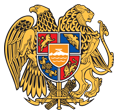 ՀԱՅԱՍՏԱՆԻ ՀԱՆՐԱՊԵՏՈՒԹՅՈՒՆ 
ՍՅՈՒՆԻՔԻ ՄԱՐԶ
ԿԱՊԱՆԻ ՀԱՄԱՅՆՔԱՊԵՏԱՐԱՆ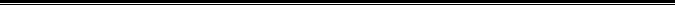 ԹՈՒՅԼՏՎՈՒԹՅՈՒՆ ԹԻՎ ՀՍԿ-Ի - 03  
ՀԱՄԱՅՆՔԻ ՎԱՐՉԱԿԱՆ ՏԱՐԱԾՔՈՒՄ ՀԱՆՐԱՅԻՆ ՍՆՆԴԻ ԿԱԶՄԱԿԵՐՊՄԱՆ ԵՎ ԻՐԱՑՄԱՆՏրված` 29 հունվար 2020թ.
Թույլատրված գործունեության անվանումը` 
Հիմնական շինությունների ներսում հանրային սննդի կազմակերպում և իրացում:Հայտատու անհատ ձեռնարկատիրոջ անունը, ազգանունը և գտնվելու վայրը կամ իրավաբանական անձի լրիվ անվանումը, կազմակերպական-իրավական ձևը և գտնվելու վայրը, հարկ վճարողի հաշվառման համարը` 
ԱՁ Ռուզաննա Գասպարյան,  Ք.Երևան, Բաշինջանյան տ. 106, ՀՎՀՀ` 78672565:Գործունեության տեսակի իրականացման վայրը, 
Շահումյան 13/26: 

Շինության տեսակը`
Հիմնական շինություն:Թույլտվության գործողության ժամկետը`
2020թվականի 1-ին եռամսյակի համար:ՀԱՄԱՅՆՔԻ ՂԵԿԱՎԱՐ                ԳԵՎՈՐԳ ՓԱՐՍՅԱՆ  